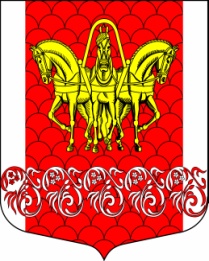 СОВЕТ ДЕПУТАТОВМУНИЦИПАЛЬНОГО ОБРАЗОВАНИЯ «КИСЕЛЬНИНСКОЕ СЕЛЬСКОЕ ПОСЕЛЕНИЕ»ВОЛХОВСКОГО МУНИЦИПАЛНЬОГО РАЙОНАЛЕНИНГРАДСКОЙ ОБЛАСТИтретьего созыва    РЕШЕНИЕот  8   августа  2015  года     № 23Об  утверждении коэффициентов обеспеченности объектами инфраструктуры, применяемых для определения размера арендной платы за использование земельных участков на территории МО «Кисельнинское сельское поселение» Волховского муниципального района Ленинградской областиВ соответствии со ст. 65 Земельного кодекса Российской Федерации, Федеральным законом от 25 октября . N 137-ФЗ "О введении в действие Земельного кодекса Российской Федерации", постановлением Правительства Ленинградской области от 29 декабря . N 353 "Об утверждении Порядка определения размера арендной платы, порядка, условий и сроков внесения арендной платы за использование земельных участков, находящихся в собственности Ленинградской области, а также земельных участков, государственная собственность на которые не разграничена, в Ленинградской области", Уставом муниципального образования Кисельнинское сельское поселение Совет депутатов МО «Кисельнинское сельское поселение» Волховского муниципального района Ленинградской области, решил:  1. Утвердить коэффициенты обеспеченности объектами инфраструктуры, применяемые для определения размера арендной платы за использование земельных участков на территории МО «Кисельнинское сельское поселение» Волховского муниципального района Ленинградской области:- "0,6" - для земель категории "земли сельскохозяйственного назначения" с видом разрешенного использования "для сельскохозяйственного производства" и "для ведения крестьянского (фермерского) хозяйства";- "1" - для остальной территории муниципального образования «Кисельнинское сельское поселение».	2.Настоящее решение вступает в силу на следующий день после его официального опубликования в газете «Провинция. Северо-Запад», подлежит размещению на официальном сайте муниципального образования Кисельнинское сельское поселение www.кисельня.рф.3.Решение Совета депутатов от 17 декабря 2012 года №49 «О принятии коэффициента обеспеченности объектами инфраструктуры по определению арендной платы за землю на 2013год для отдельных территорий МО «Кисельнинское сельское поселение» Волховского муниципального района Ленинградской области на 2013 год» считать утратившим силу.4.Контроль за исполнением настоящего решения возложить на постоянную депутатскую комиссию по бюджету, налогам и экономическим вопросам. Глава муниципального образования«Кисельнинское  сельское поселение»:                                        О.В.Аверьянов